	DOHODA O VYPOŘÁDÁNÍ BEZDŮVODNÉHO OBOHACENÍ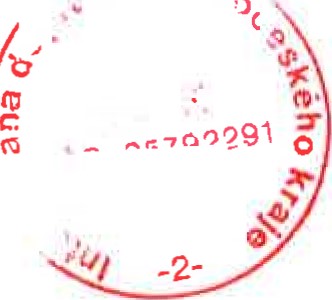 Uzavřená dle 2991 a násl. zákona č. 89/2012 Sb., občanského zákoníku, mezi smluvními stranami:ObjednatelemIntegrovaná doprava Středočeského kraje, příspěvková organizaceSokolovská 100/94, Praha 8 — Karlín, 186 00IČO: 05792291 aDodavatelemMartin Pekárek Baranova 3 1, Praha 3IČO: 48104949Clánek I.Popis skutkového stavuI . Dne 15.2.2019 uzavřeli účastníci dohody dvě smlouvy na tisk publikací (Zážitkový průvodce PID 2019 v částce I Ol 300 Kč bez DPH a Tarif PID 2019-03 v částce 99 200 Kč bez DPH).Na výše uvedené smlouvy se vztahovala povinnost uveřejnění prostřednictvím registru smluv v souladu se zákonem č. 340/2015 Sb., o zvláštních podmínkách účinnosti některých smluv, uverejnenł techto smluv a o registru smluv (zákon o registru smluv), ve znění pozdějších předpisů.Smlouvy dosud nebyly zveřejněny v registru smluv a z toho důvodu jsou neplatné.Vzhledem k tomu, že plnění těchto smluv nastalo před jejich uveřejněním v registru smluv, výše uvedená plnění se tímto na obou stranách považují za bezdůvodné obohacení.Článek 11.Vypořádání bezdůvodného obohaceníl . Učastníci dohody se tímto domluvili na vypořádání bezdůvodného obohacení dle čl. I této dohody tak, že dojde k ponechání si vzájemného plnění.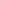 2. Každá ze smluvních stran prohlašuje, že se neobohatila na úkor druhé smluvní strany a jednala v dobré víře.Článek 111.Závěrečná ustanoveníl . Rádným uveřejněním v registru smluv nabyla smlouva účinnosti a veškeré další závazky z ní vyplývající jsou nadále v platnosti.Vzájemná práva a povinnosti účastníků v této smlouvě výslovně neupravená se řídí příslušnými právními předpisy, zejména občanským zákoníkem.Tato dohoda nabývá účinnosti dnem uveřejnění v registru smluv dle zákona č. 340/2015 Sb., o zvláštních podmínkách účinnosti některých smluv, uveřejnění těchto smluv a o registru smluv (zákon o registru smluv), ve znění pozdějších předpisů.Smluvní strany se dohodly, že uveřejnění v souladu se zákonem o registru smluv provede Integrovaná doprava Středočeského kraje, příspěvková organizace, a to do 30 dnů od uzavření smlouvy.5, Tato dohoda je vyhotovena ve dvou stejnopisech, z nichž po jednom stejnopisu obdrží každá ze smluvních stran.6. Dohoda je uzavřena k datu podpisu poslední smluvní strany a nabývá účinnosti dnem uveřejnění v registru smluv.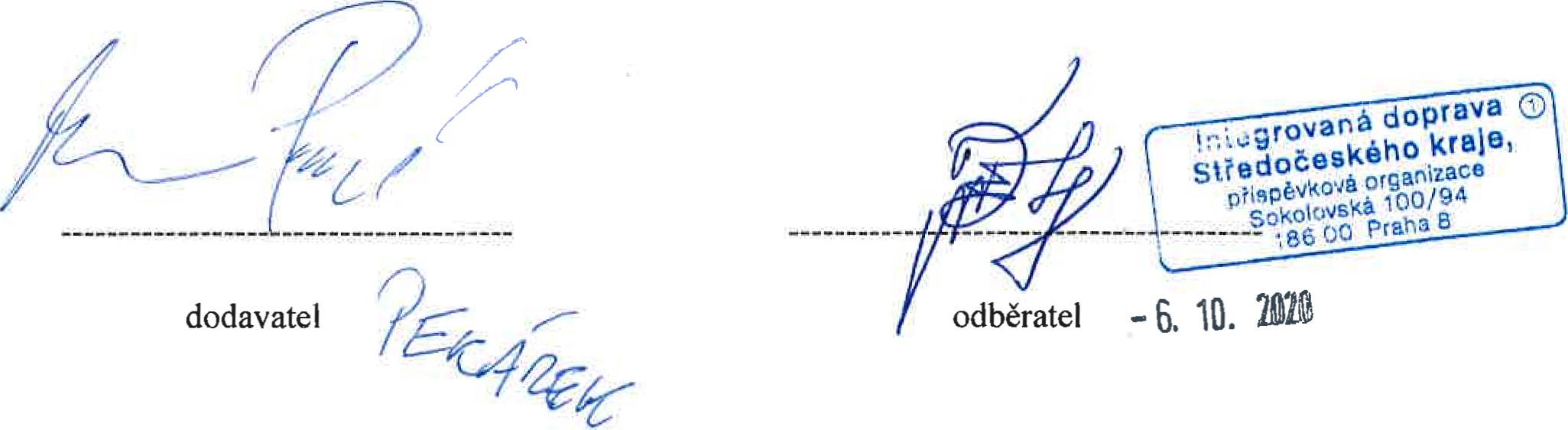 